ПереводПриложениек Постановлению Счетной палаты№33 от 25.04.2019 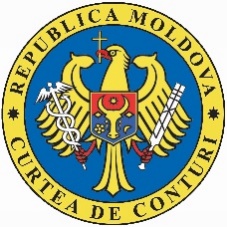 СЧЕТНАЯ ПАЛАТА РЕСПУБЛИКИ МОЛДОВАОТЧЕТ аудита консолидированной финансовой отчетности Министерства финансов, составленной по состоянию на 31 декабря 2018 года МНЕНИЕ  Провели аудит консолидированной финансовой отчетности Министерства финансов за бюджетный год, завершенный 31 декабря 2018 года, которая включает Бухгалтерский баланс, Отчет о доходах и расходах, Отчет о потоках денежных средств, Отчет об исполнении бюджета, Пояснительную записку об исполнении бюджета за 2018 год, в том числе обобщение существенных учетных политик. По нашему мнению, финансовая отчетность по всем существенным аспектам предоставляет правильное и достоверное отражение ситуации в соответствии с применяемой базой по составлению финансовой отчетности.ОСНОВАНИЕ ДЛЯ ВЫРАЖЕНИЯ МНЕНИЯ Аудиторская миссия была проведена в соответствии с Международными стандартами Высших органов аудита (ISSAI). Согласно соответствующим стандартам, наша ответственность описана в разделе VII Ответственность аудитора в аудите финансовой отчетности. Аудиторы независимы перед субъектом и выполняли этические обязанности в соответствии с требованиями Кодекса этики Счетной палаты. Считаем, что полученные аудиторские доказательства являются достаточными и адекватными для предоставления основания для выражения нашего мнения.КЛЮЧЕВЫЕ АСПЕКТЫ АУДИТАКлючевыми аспектами аудита являются те аспекты, которые на основании наших профессиональных рассуждений были наиболее важными для аудита консолидированной финансовой отчетности Министерства финансов, составленной по состоянию на 31 декабря 2018 года. Эти аспекты рассматривались в контексте аудита финансовой отчетности в целом и при формировании нашего мнения по ней, не выражая отдельного мнения по этим аспектам. Считаем, что нижеописанные аспекты, хотя и не повлияли на наше мнение аудита, представляют собой ключевые аспекты аудита, которые должны быть отражены в нашем Отчете. Так,не идентифицированы и не переоценены активы, переданные Министерством финансов в долевое участие в уставном капитале Публичного учреждения ,,Центра информационных технологий в финансах” (далее – ЦИТФ) стоимостью 12,2 млн. МДЛ. База по регламентированию организации и функционирования публичных учреждений, в том числе по регистрации прав в качестве их учредителя является недостаточной для обеспечения последовательности процедуры по реорганизации государственных предприятий в публичные учреждения. Вместе с тем, общая база по ведению бухгалтерского учета и составлению финансовой отчетности в бюджетной системе не устанавливает методологию по передаче, изменению и возврату доли учредителя в уставном и дополнительном капитале публичных учреждений;Министерство финансов не разработало и не утвердило учетную политику в области компетенции, а учетные политики центрального аппарата и подведомственных учреждений представляют собой документы, взятые из нормативного акта, не будучи скорректированными на специфику институциональной деятельности, что повлияло на правильность и полноту некоторых бухгалтерских счетов и другой информации, имеющей бухгалтерский характер;Консолидированная пояснительная записка Министерства финансов, а также представленные аппаратом Министерства и подведомственными учреждениями, не содержат подробных описаний финансовых информаций, что ограничило доступ пользователей к достоверной и полной информации;Таможенная служба по группе счетов 319 „Незавершенные капитальные вложения в активы” зарегистрировала 5 объектов стоимостью 43,4 млн. МДЛ, которые используются учреждением в течение длительного периода без начисления на них амортизации. Также, на соответствующую группу были ненадлежащим образом отнесены расходы по капитальному ремонту зданий и специальных сооружений в сумме 5,9 млн. МДЛ. Так, в балансе Таможенной службы и в консолидированном балансе министерства размер счета 319 „Незавершенные капитальные вложения в активы” был переоценен на 43,4 млн. МДЛ, а счетов 311 „Здания” и 312 „Специальные сооружения” был недооценен на эту же стоимость;аналогично предыдущему году, имеются неопределенности касательно реального представления стоимости зданий и строений, отраженных в отчетности по состоянию на 31.12.2018, ситуация обусловлена отсутствием исчерпывающего регламентирования относительно переоценки активов публичной собственности. Так, 8 объектов недвижимости (с балансовой стоимостью 33,8 млн. МДЛ) остаются недооцененными на 15,0 млн. МДЛ по сравнению с кадастровой стоимостью, а 15 объектов недвижимости (с балансовой стоимостью 162,4 млн. МДЛ) остаются переоцененными на 127,8 млн. МДЛ по сравнению с кадастровой стоимостью;остается нерешенной проблема по полной регистрации прав экономического управления на объекты недвижимого имущества и земельные участки, находящиеся в управлении Таможенной службы, Финансовой инспекции и Государственной налоговой службы. Вместе с тем, в течение 2018 года в Агентстве государственных услуг были зарегистрированы права управления на 2 земельных участка и 22 здания и строения; аппарат министерства ненадлежащим образом использовал счет 723 „Исправление результатов предыдущих лет” для отражения увеличения доли в уставном капитале ЦИТФ в сумме 10,3 млн. МДЛ, а Таможенная служба и Государственная налоговая служба на эту же сумму посредством счета 723 закрыли обязательства, связанные с созданными государственными предприятиями; несмотря на то, что консолидированный отчет Министерства финансов не был искажен, в финансовом отчете Таможенной службы не были отражены расходы, связанные с безвозмездной передачей активов в сумме 9,8 млн. МДЛ. При регистрации операций по безвозмездной передаче активов Таможенным бюро, Таможенная служба ненадлежащим образом применила счет 723 „Исправление результатов предыдущих лет”.НЕПРЕРЫВНОСТЬ ДЕЯТЕЛЬНОСТИ Не были выявлены события, условия или аспекты, которые бы указывали на наличие неопределенности, которая может существенно ставить под сомнение способность субъектов продолжать деятельность согласно принципу непрерывности деятельности.ПРОЧАЯ ИНФОРМАЦИЯПредставленная в этом разделе информация не влияет на выраженное мнение, но обращаем внимание пользователей на следующие аспекты:результаты самооценки управленческого внутреннего контроля в рамках Министерства финансов отличаются от замечаний внешнего публичного аудита. Так, в результате самооценки министр подтвердил, что как в рамках аппарата министерства, так и на уровне подведомственных учреждений составленные и представленные финансовые отчеты содержат полную информацию в соответствии с положениями Приказа министра финансов №216 от 28.12.2015 „Об утверждении Плана счетов бюджетного учета и Методологических норм организации бухгалтерского учета и финансовой отчетности бюджетных учреждений”. Это подтверждение было предоставлено и внутренним аудитом;предыдущие требования и рекомендации Счетной палаты были исполнены частично. Из 7 рекомендаций, направленных учреждениям для внедрения, полностью были исполнены 2 рекомендации и частично - одна рекомендация. В течение первого полугодия 2019 года должны быть внедрены еще 4 рекомендации.ОТВЕТСТВЕННОСТЬ РУКОВОДСТВА ЗА СОСТАВЛЕНИЕ ФИНАНСОВОЙ ОТЧЕТНОСТИ Министр финансов, в качестве руководителя центрального отраслевого органа публичного управления, несет ответственность за составление и подписание консолидированной финансовой отчетности в соответствии с применяемой базой по составлению финансовой отчетности, а также за создание системы внутреннего контроля для обеспечения организованного и эффективного осуществления экономической деятельности учреждения, в том числе строгого соблюдения целостности активов, предотвращения и обнаружения случаев мошенничества и ошибок, точного и полного ведения бухгалтерского учета, а также своевременную подготовку достоверной финансовой информации.VII.	ОТВЕТСТВЕННОСТЬ АУДИТОРА В АУДИТЕ КОНСОЛИДИРОВАННОЙ ФИНАНСОВОЙ ОТЧЕТНОСТИНаша ответственность заключается в планировании и проведении аудиторской миссии, с получением достаточных и адекватных доказательств с целью обоснования аудиторского заключения. Нашими задачами являются: получение разумного подтверждения относительно того, что на консолидированную финансовую отчетность не повлияли существенные искажения, связанные с мошенничеством или ошибками, а также в выражении мнения.Разумным подтверждением является высокий уровень подтверждения, но оно не является гарантией того, что аудит, проведенный в соответствии с ISSAI, всегда обнаружит существенное отклонение тогда, когда оно существует. Искажения могут быть следствием мошенничества или ошибок. Вместе с тем, искажения могут считаться существенными, если индивидуально или в целом могут повлиять на экономические решения пользователей этой финансовой отчетности.Дополнительное описание ответственности аудитора в аудите финансовой отчетности размещено на сайте Счетной палаты, по адресу: http://www.ccrm.md/activitatea-curtii-de-conturi-1-25. Это описание является частью нашего Отчета аудита.Аудиторская группа Главного управления методологии,планирования и отчетности:Ответственный за мониторинг и обеспечение качества аудита:Приложениек Отчету аудита консолидированной финансовой отчетностиМинистерства финансов, составленной по состоянию на 31 декабря 2018 годаБУХГАЛТЕРСКИЙ БАЛАНС НА 31 ДЕКАБРЯ 2018 ГОДА                                                                                                                                                              млн. МДЛОТЧЕТ О ДОХОДАХ И РАСХОДАХ НА 31 ДЕКАБРЯ 2018 ГОДА                                                                                                                                                                      млн. МДЛИон КИКУ  __________________________министрДиана КАЗАКУ   __________________________главный бухгалтер/исполнитель ОТЧЕТ О ПОТОКЕ ДЕНЕЖНЫХ СРЕДСТВ НА 31 ДЕКАБРЯ 2018 ГОДА                                                                                                                                                                      млн. МДЛИон КИКУ  __________________________министрДиана КАЗАКУ   __________________________главный бухгалтер/исполнитель ОТЧЕТ ОБ ИСПОЛНЕНИИ БЮДЖЕТА ПО СОСТОЯНИЮ НА 31 ДЕКАБРЯ 2018 ГОДА                                                                                                                                                                                                                                                                                        млн. МДЛ Ион КИКУ __________________________                                                                                                                                                                                                                  Диана КАЗАКУ______________________    Министр                                                                                                                                                                                                                                              главный бухгалтер/исполнитель MD-2001, mun. Chișinău, bd. Ștefan cel Mare și Sfânt nr.69, tel.: (+373) 22 23 25 79, fax: (+373) 22 23 30 20, www.ccrm.md;e-mail: ccrm@ccrm.mdруководитель аудиторской группы, главный публичный аудитор                                                                                              Наталья Баксанянглавный публичный аудиторстарший публичный аудиторстарший публичный аудитор                            Лидия Тону                                              Лучия Драгуцан                               Ирина Цушка начальник Управления методологиии аудита в рамках ГУ МПО                  Анжела КуркинОтветственный за аудит:врио начальника Главного управления методологии, планирования и отчетности                           Татьяна Возиан2017МДЛ’0000002018МДЛ’000000НЕФИНАНСОВЫЕ АКТИВЫ  1XXОСНОВНЫЕ СРЕДСТВА Здания Специальные сооружения Передаточные устройства Машины и оборудование Транспортные средства  Орудия и инструменты, производственный и хозяйственный инвентарь Нематериальные активы Прочие основные средства Незавершенные капитальные вложения в активы ВСЕГО основные средства ИЗНОС ОСНОВНЫХ СРЕДСТВ Износ основных средств Амортизация нематериальных активов  ВСЕГО износ основных средств и амортизация Балансовая стоимость основных средств ОБОРОТНЫЕ МАТЕРИАЛЬНЫЕ ЗАПАСЫ Топливо и горюче-смазочные материалы  Запасные части Продукты питания Лекарственные средства и санитарные материалы Материалы для учебных, научных и других целей Хозяйственные материалы и канцелярские принадлежности Строительные материалы Постельные принадлежности, одежда и обувь Прочие материалы ВСЕГО оборотные материальные запасы НЕПРОДУКТИВНЫЕ АКТИВЫ Земельные участки ВСЕГО непродуктивные активыВСЕГО НЕФИНАНСОВЫЕ АКТИВЫ  ФИНАНСОВЫЕ АКТИВЫ  ВНУТРЕННИЕ ОБЯЗАТЕЛЬСТВА Акции и другие формы участия в капитале внутри страны Прочие обязательства бюджетных учреждений ВСЕГО внутренние обязательстваДЕНЕЖНЫЕ СРЕДСТВА Текущие счета в казначейской системе Прочие ценности и денежные средства ВСЕГО денежные средства ВСЕГО ФИНАНСОВЫЕ АКТИВЫ  ВСЕГО АКТИВ ДОЛГИ Прочие внутренние бюджетные долги Прочие долги бюджетных учреждений ВСЕГО внутренние долги ВСЕГО ДОЛГИ РЕЗУЛЬТАТЫ Финансовый результат текущего года ВСЕГО ФИНАНСОВЫЙ РЕЗУЛЬТАТ БЮДЖЕТНОГО УЧРЕЖДЕНИЯ ВСЕГО АКТИВ ВНЕБАЛАНСОВЫЕ СЧЕТА Активы, взятые в наем/аренду  Товарно-материальные ценности, принятые на хранениеГодовые задолженности неплатежеспособных дебиторов Прочие внебалансовые счета ВСЕГО ВНЕБАЛАНСОВЫЕ СЧЕТА Ион КИКУ  __________________________министрДиана КАЗАКУ   __________________________главный бухгалтер/исполнитель 1.11.1.11.1.21.1.31.1.41.1.51.1.61.1.71.1.81.1.91.1.9991.21.2.11.2.21.2.9991.31.51.5.11.5.21.5.31.5.41.5.51.5.61.5.71.5.81.5.91.5.9991.91.9.11.9.999233.13.1.33.1.53.1.9993.33.3.13.3.73.3.9994566.1.36.1.46.1.99971010.2.210.2.999121313.3813.3913.4413.4913.999X376,7113,817,8504,8232,357,2217,13,457,81 580,9X747,7175,7923,4657,5X1,313,60,010,110,4511,20,1529,087,863,7X30,630,6751,8XX51,04,855,8X2,34,97,263,0814,8X0,354,654,954,9X759,9759,9814,8X0,564,830,011,16,5X426,3108,513,3524,5240,050,7235,60,6103,01 702,5X869,2209,11 078,3624,2X1,333,60,010,120,5818,160,9736,913,06104,7X79,879,8808,7XX14,46,921,3X2,56,99,430,7839,4X0,473,173,573,5X765,9765,9839,4X0,65,950,011,047,62017МДЛ ’0002018МДЛ’000ДОХОДЫ ПОЛУЧЕННЫЕ ГРАНТЫ Гранты, полученные от международных организаций ДРУГИЕ ДОХОДЫ Доходы от продажи товаров и услуг Добровольные пожертвования Прочие доходы и финансирования  РАСХОДЫ РАСХОДЫ НА ПЕРСОНАЛ Оплата труда  Взносы обязательного социального и медицинского страхования ТОВАРЫ И УСЛУГИ Имущество – расходы по использованию запасов Услуги РАСХОДЫ НА ОБЕСЦЕНИВАНИЕ АКТИВОВ Расходы в связи с износом основных средств  Расходы на амортизацию нематериальных активов  СУБСИДИИ Субсидии, предоставленные частным предприятиям Субсидии, предоставляемые органам/ПО на самоуправлении СОЦИАЛЬНЫЕ ПОСОБИЯ Социальные пособия, выплачиваемые работодателями ПРОЧИЕ РАСХОДЫ  Прочие текущие расходы Прочие расходы бюджетных учреждений РЕЗУЛЬТАТ ТЕКУЩЕГО ГОДА 11.31.3.21.41.4.21.4.41.4.622.12.1.12.1.22.22.2.12.2.22.32.3.12.3.22.52.5.22.5.42.72.7.32.82.8.12.8.331117,15,45,41111,632,70,011078,891285,2476,0591,0155,0194,135,3158,8150,564,386,219,919,90,09,89,8164,92,9162,0(-168,1)1310,50,20,21310,327,40,21282,71271,7876,3692,2184,1221,337,8183,5138,1120,717,40,10,00,113,113,122,92,120,738,82018  МДЛ’000000ОПЕРАЦИОННАЯ ДЕЯТЕЛЬНОСТЬ ДОХОДЫ ПОЛУЧЕННЫЕ ГРАНТЫ Гранты, полученные от международных организаций ПРОЧИЕ ДОХОДЫ Доходы от продажи товаров и услуг Добровольные пожертвования Прочие доходы и финансирования  РАСХОДЫ РАСХОДЫ НА ПЕРСОНАЛ Оплата труда  Взносы обязательного социального и медицинского страхования ТОВАРЫ И УСЛУГИ Услуги СУБСИДИИ Субсидии, предоставляемые органам/ПО на самоуправлении СОЦИАЛЬНЫЕ ПОСОБИЯ Социальные пособия, выплачиваемые работодателями ПРОЧИЕ РАСХОДЫ  Прочие текущие расходы ЧИСТЫЙ РЕЗУЛЬТАТ ОТ ОПЕРАЦИОННОЙ ДЕЯТЕЛЬНОСТИ ИНВЕСТИЦИОННАЯ ДЕЯТЕЛЬНОСТЬ НЕФИНАНСОВЫЕ АКТИВЫ  Приобретение нефинансовых активов  Основные средства Здания Специальные сооружения Машины и оборудование Транспортные средства  Орудия и инструменты, производственный и хозяйственный инвентарь Нематериальные активы Прочие основные средства Незавершенные капитальные вложения в активы Запасы оборотных материалов Топливо и горюче-смазочные материалы  Запасные части Продукты питания Лекарственные средства и санитарные материалы Материалы для учебных, научных и других целей Хозяйственные материалы и канцелярские принадлежности Строительные материалы Постельные принадлежности, одежда и обувь Прочие материалыРЕАЛИЗАЦИЯ НЕФИНАНСОВЫХ АКТИВОВ Транспортные средства  ЧИСТЫЙ РЕЗУЛЬТАТ ОТ ИНВЕСТИЦИОННОЙ ДЕЯТЕЛЬНОСТИ Чистая стоимость финансовых активов  Рекредитованные займы финансовым учреждениям  Чистая стоимость долгов Внешние займы   ЧИСТЫЙ РЕЗУЛЬТАТ ОТ ФИНАНСОВОЙ ДЕЯТЕЛЬНОСТИ КУРСОВАЯ РАЗНИЦА ИЗМЕНЕНИЕ ОСТАТКА ДЕНЕЖНЫХ СРЕДСТВ ДЕНЕЖНЫЕ СРЕДСТВА НА НАЧАЛО ПЕРИОДА КОРРЕКТИРОВКА ОСТАТКА ДЕНЕЖНЫХ СРЕДСТВ ДЕНЕЖНЫЕ СРЕДСТВА НА КОНЕЦ ПЕРИОДА 122.32.3.22.42.4.22.4.42.4.633.13.1.13.1.23.23.2.13.43.4.43.63.6.33.73.7.14566.16.1.16.1.1.16.1.1.26.1.1.46.1.1.56.1.1.66.1.1.76.1.1.86.1.1.96.1.36.1.3.16.1.3.26.1.3.36.1.3.46.1.3.56.1.3.66.1.3.76.1.3.86.1.3.96.26.2.1.5799.5.21010.7.1111213141516X1 238,70,20,21 238,626,20,21 212,21 059,9862,4681,0181,4181,2181,20,10,113,113,13,13,1178,8XX189,9122,112,70,537,88,74,210,0990,00148,167,810,01,30,030,070,213,90,514,527,30,010,01(189,9)(5,2)(5,2)16,516,511,3(0,1)(0,1)2,1(0,2)2,0Название показателя  ЭКО k1-k6Утверж-денный план на год,MDL’000000Уточнен-ный план на год,МДЛ’000000Исполнено в отчетном периоде,МДЛ’000000Факти-ческие доходы /расходы,МДЛ’000000Всего,МДЛ’000000Всего,МДЛ’000000в том числе с истекшим сроком оплаты,МДЛ’000000в том числе с истекшим сроком оплаты,МДЛ’000000в том числе с истекшим сроком оплаты,МДЛ’000000Название показателя  ЭКО k1-k6Утверж-денный план на год,MDL’000000Уточнен-ный план на год,МДЛ’000000Исполнено в отчетном периоде,МДЛ’000000Факти-ческие доходы /расходы,МДЛ’000000Обяза-тельстваДолгиОбяза-тельстваДолгиДолгиI. ДОХОДЫ, ВСЕГО 1 251,51 303,11 238,81 310,52,42,40,11,21,2в том числе:    Гранты, полученные от международных организаций  132    22,8    23,0        0,2      0,2    Доходы от продажи товаров и услуг  142   36,1    37,2        26,2      27,4     2,39    2,4     0,1    1,2    1,2    Добровольные пожертвования  144     0,2         0,2       0,2    Финансирование из бюджета   1491 192,51 242,7     1 212,2   1 282,7     0,01II. РАСХОДЫ, ВСЕГО 1 112,61 086,21 059,91 271,74,167,01,70,20,2 в том числе:     Оплата труда  211712,0691,2681,0692,20,250,60,002     Взносы обязательного социального и медицинского страхования 212187,8184,8181,4184,10,0211,0     Имущество – расходы по использованию запасов 221xxx37,8xx x x x    Услуги 222200,4191,4181,1183,51,54,2 0,02 0,2 0,2    Расходы в связи с износом основных средств  231xxx120,7xxxxx    Расходы на амортизацию нематериальных активов 232xxx17,4xxxxx    Субсидии, предоставляемые органам/публичным учреждениям на самоуправлении 2540,10,10,1    Социальные пособия, выплачиваемые работодателями 2738,314,213,10,3    Прочие текущие расходы 2813,94,53,12,12,40,71,7    Прочие расходы бюджетных органов/учреждений 28920,7ОПЕРАЦИОННЫЙ ОСТАТОК)138,9216,9178,938,8XXXXXIII. НЕФИНАНСОВЫЕ АКТИВЫ 158,9236,1189,9X0,33,70,011    Здания 3111,013,912,6x0,0    Специальные сооружения 3120,040,50,4x    Машины и оборудование 31422,346,737,8x1,8    Транспортные средства  3150,18,78,60,004     Орудия и инструменты, производственный и хозяйственный инвентарь 3162,24,44,20,1Название показателя  ЭКОk1-k6Утверж-денный план на год, MDL’000000Уточнен-ный план на год,MDL’000000Исполнено в отчетном периоде,МДЛ’000000Факти-ческие доходы /расходы, МДЛ’000000ВСЕГОМДЛ’000000ВСЕГОМДЛ’000000 в том числе с истекшим сроком оплаты,МДЛ’000000  в том числе с истекшим сроком оплаты,МДЛ’000000  в том числе с истекшим сроком оплаты,МДЛ’000000 Обяза-тельстваДолгиОбяза-тельстваОбяза-тельстваДолги    Нематериальные активы3175,211,810,10,4     Незавершенные капитальные вложения в активы 31968,472,048,1x0,0001   Топливо и горюче-смазочные материалы  33113,610,610,0x0,30,3   Запасные части 3321,01,51,3x0,0040,0010,010,01   Продукты питания 3330,10,060,03x   Лекарственные средства и санитарные материалы 3340,10,070,06x   Материалы для учебных, научных и других целей 3350,30,30,17   Хозяйственные материалы и канцелярские принадлежности 3365,915,413,9x0,010,70,090,09   Строительные материалы 3370,30,50,5x0,020,090,00010,0001   Постельные принадлежности, одежда и обувь 3382,414,514,4x0,03   Прочие материалы 33935,835,127,3x0,010,1БЮДЖЕТНЫЙ ОСТАТОК (ДЕФИЦИТ/ИЗЛИШЕК)-20,0-19,3-11,038,8xxxxxIV. ФИНАНСОВЫЕ АКТИВЫ -0,4-5,2-5,3xxxxxxПоложительная курсовая разница  4210,9Отрицательная курсовая разница  422-1,0      Рекредитованные займы нефинансовым учреждениям472-0,4-5,2-5,2V. ДОЛГИ 20,522,416,5xxxxxx     Внешние долги 59520,522,416,5xxxxxx     Изменение остатка -2,00,138,8xxxxxОстаток на начало отчетного периода 0,0182,02,0759,9xxxxxКорректировка остатка на начало отчетного периода -0,2-44,06xxxxxОстаток на конец отчетного периода xxxxx